Programme 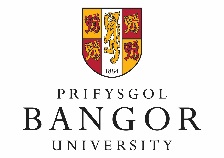 Minor Changes FormPlease note that under paragraph 12 of the Code of Practice for Programme Approval, Monitoring and Review (Code 08) a programme must be submitted for re-approval if:Changes are made to the mode of delivery of the programme; Changes are made to more than 20% of the programme learning outcomes and/orNew core or compulsory modules are worth more than 20% of the total number of credits in the programme.Note:   The School must ensure that the Programme Specification is updated to reflect the changes.  Please note that under paragraph 12 of the Code of Practice for Programme Approval, Monitoring and Review (Code 08) a programme must be submitted for re-approval if:Changes are made to the mode of delivery of the programme; Changes are made to more than 20% of the programme learning outcomes and/orNew core or compulsory modules are worth more than 20% of the total number of credits in the programme.Note:   The School must ensure that the Programme Specification is updated to reflect the changes.  Please note that under paragraph 12 of the Code of Practice for Programme Approval, Monitoring and Review (Code 08) a programme must be submitted for re-approval if:Changes are made to the mode of delivery of the programme; Changes are made to more than 20% of the programme learning outcomes and/orNew core or compulsory modules are worth more than 20% of the total number of credits in the programme.Note:   The School must ensure that the Programme Specification is updated to reflect the changes.  Please note that under paragraph 12 of the Code of Practice for Programme Approval, Monitoring and Review (Code 08) a programme must be submitted for re-approval if:Changes are made to the mode of delivery of the programme; Changes are made to more than 20% of the programme learning outcomes and/orNew core or compulsory modules are worth more than 20% of the total number of credits in the programme.Note:   The School must ensure that the Programme Specification is updated to reflect the changes.  Please note that under paragraph 12 of the Code of Practice for Programme Approval, Monitoring and Review (Code 08) a programme must be submitted for re-approval if:Changes are made to the mode of delivery of the programme; Changes are made to more than 20% of the programme learning outcomes and/orNew core or compulsory modules are worth more than 20% of the total number of credits in the programme.Note:   The School must ensure that the Programme Specification is updated to reflect the changes.  Please note that under paragraph 12 of the Code of Practice for Programme Approval, Monitoring and Review (Code 08) a programme must be submitted for re-approval if:Changes are made to the mode of delivery of the programme; Changes are made to more than 20% of the programme learning outcomes and/orNew core or compulsory modules are worth more than 20% of the total number of credits in the programme.Note:   The School must ensure that the Programme Specification is updated to reflect the changes.  * A copy of this form must be submitted to the Quality Assurance and Validation Unit and will be forwarded to the Governance & Compliance Team.* A copy of this form must be submitted to the Quality Assurance and Validation Unit and will be forwarded to the Governance & Compliance Team.* A copy of this form must be submitted to the Quality Assurance and Validation Unit and will be forwarded to the Governance & Compliance Team.* A copy of this form must be submitted to the Quality Assurance and Validation Unit and will be forwarded to the Governance & Compliance Team.* A copy of this form must be submitted to the Quality Assurance and Validation Unit and will be forwarded to the Governance & Compliance Team.* A copy of this form must be submitted to the Quality Assurance and Validation Unit and will be forwarded to the Governance & Compliance Team.Title of Programme:Title of Programme:Final Award:Programme /UCAS Code:Programme /UCAS Code:Programme Leader:Please outline the changes, including the rationale for making the changes:Please outline the changes, including the rationale for making the changes:Please outline the changes, including the rationale for making the changes:Please outline the changes, including the rationale for making the changes:Please outline the changes, including the rationale for making the changes:Please outline the changes, including the rationale for making the changes:Have the following been changed:Have the following been changed:Have the following been changed:Have the following been changed:Provide a brief description if √Provide a brief description if √Mode of DeliveryMode of DeliveryMode of DeliveryX / √Learning OutcomesLearning OutcomesLearning OutcomesX / √New Core or Compulsory Modules(remember to change the curriculum mapping)New Core or Compulsory Modules(remember to change the curriculum mapping)New Core or Compulsory Modules(remember to change the curriculum mapping)X / √Teaching & Learning StrategyTeaching & Learning StrategyTeaching & Learning StrategyX / √Assessment Methods MappingAssessment Methods MappingAssessment Methods MappingX / √Admission CriteriaAdmission CriteriaAdmission CriteriaX / √Exit AwardsExit AwardsExit AwardsX / √Regulations of AssessmentRegulations of AssessmentRegulations of AssessmentX / √I confirm that these changes:I confirm that these changes:I confirm that these changes:I confirm that these changes:I confirm that these changes:I confirm that these changes:Do not meet the threshold for programme re-approval as defined in Code 08; andDo not meet the threshold for programme re-approval as defined in Code 08; andDo not meet the threshold for programme re-approval as defined in Code 08; andDo not meet the threshold for programme re-approval as defined in Code 08; andDo not meet the threshold for programme re-approval as defined in Code 08; andHave been made in accordance with the University’s Guidance on Consumer Protection Law, and under the CMA requirements, there has been consultation with students about the changes.  Have been made in accordance with the University’s Guidance on Consumer Protection Law, and under the CMA requirements, there has been consultation with students about the changes.  Have been made in accordance with the University’s Guidance on Consumer Protection Law, and under the CMA requirements, there has been consultation with students about the changes.  Have been made in accordance with the University’s Guidance on Consumer Protection Law, and under the CMA requirements, there has been consultation with students about the changes.  Have been made in accordance with the University’s Guidance on Consumer Protection Law, and under the CMA requirements, there has been consultation with students about the changes.  Code 08 requires that discussion must take place between Schools when a new programme uses modules from other Schools.  Likewise, any plans to withdraw or make substantial revisions to modules must be discussed with all Schools whose programmes offer that module (including where ‘borrowed’ modules are optional rather than core or compulsory).Code 08 requires that discussion must take place between Schools when a new programme uses modules from other Schools.  Likewise, any plans to withdraw or make substantial revisions to modules must be discussed with all Schools whose programmes offer that module (including where ‘borrowed’ modules are optional rather than core or compulsory).Code 08 requires that discussion must take place between Schools when a new programme uses modules from other Schools.  Likewise, any plans to withdraw or make substantial revisions to modules must be discussed with all Schools whose programmes offer that module (including where ‘borrowed’ modules are optional rather than core or compulsory).Code 08 requires that discussion must take place between Schools when a new programme uses modules from other Schools.  Likewise, any plans to withdraw or make substantial revisions to modules must be discussed with all Schools whose programmes offer that module (including where ‘borrowed’ modules are optional rather than core or compulsory).Code 08 requires that discussion must take place between Schools when a new programme uses modules from other Schools.  Likewise, any plans to withdraw or make substantial revisions to modules must be discussed with all Schools whose programmes offer that module (including where ‘borrowed’ modules are optional rather than core or compulsory).Please outline the student consultation process:Please outline the student consultation process:Please outline the student consultation process:Please outline the student consultation process:Please outline the student consultation process:Please outline the student consultation process:Approval SignaturesApproval SignaturesApproval SignaturesApproval SignaturesApproval SignaturesApproval SignaturesProgramme Leader:Programme Leader:Programme Leader:Date:School Director of Teaching & Learning:School Director of Teaching & Learning:School Director of Teaching & Learning:Date